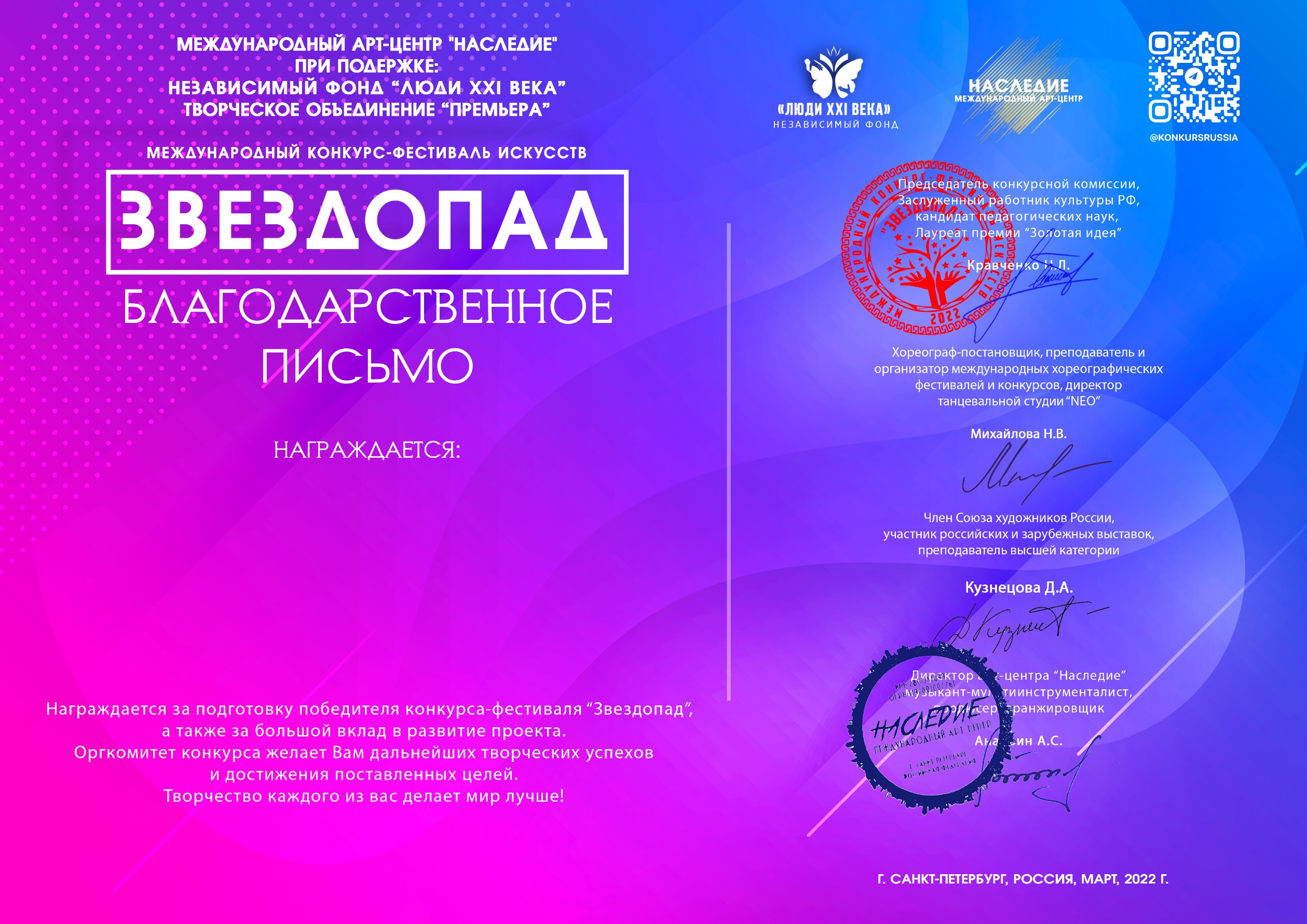  Серия ЗП № 66133Карпова Алла Владимировна (Государственное бюджетное общеобразовательное учреждение средняя общеобразовательная школа №692, Калининский район г. Санкт-Петербург.)